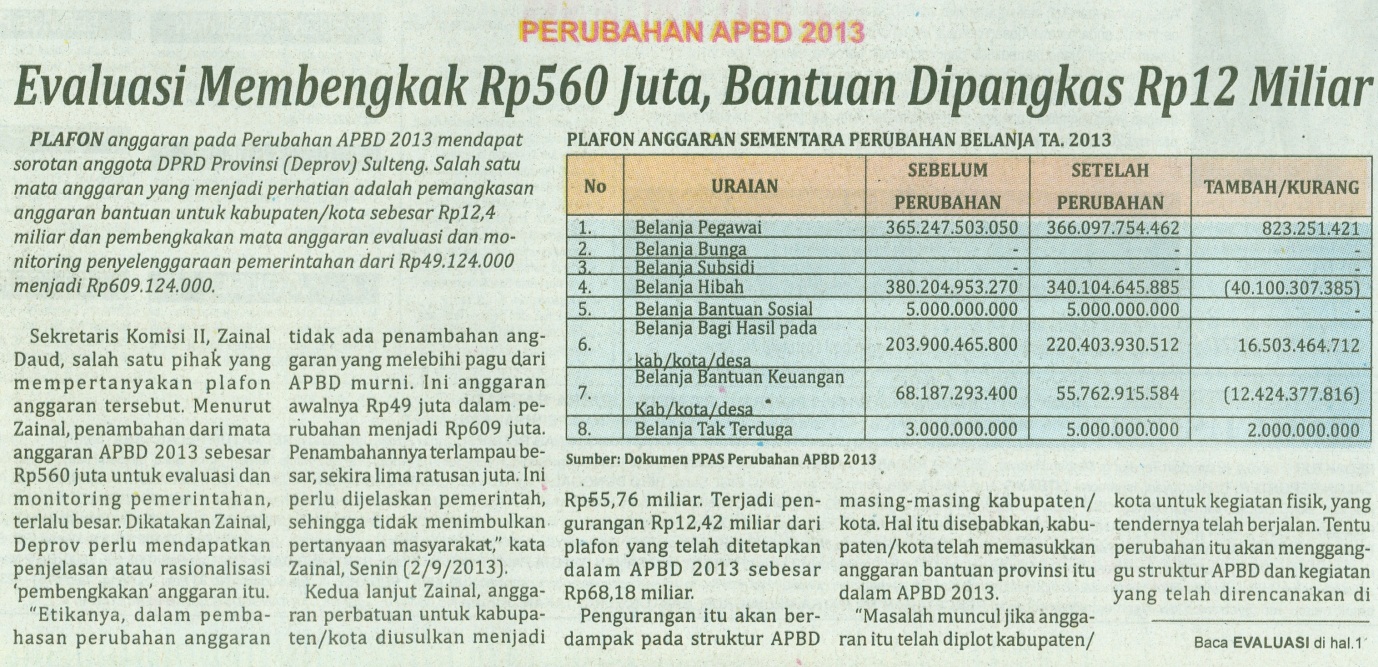 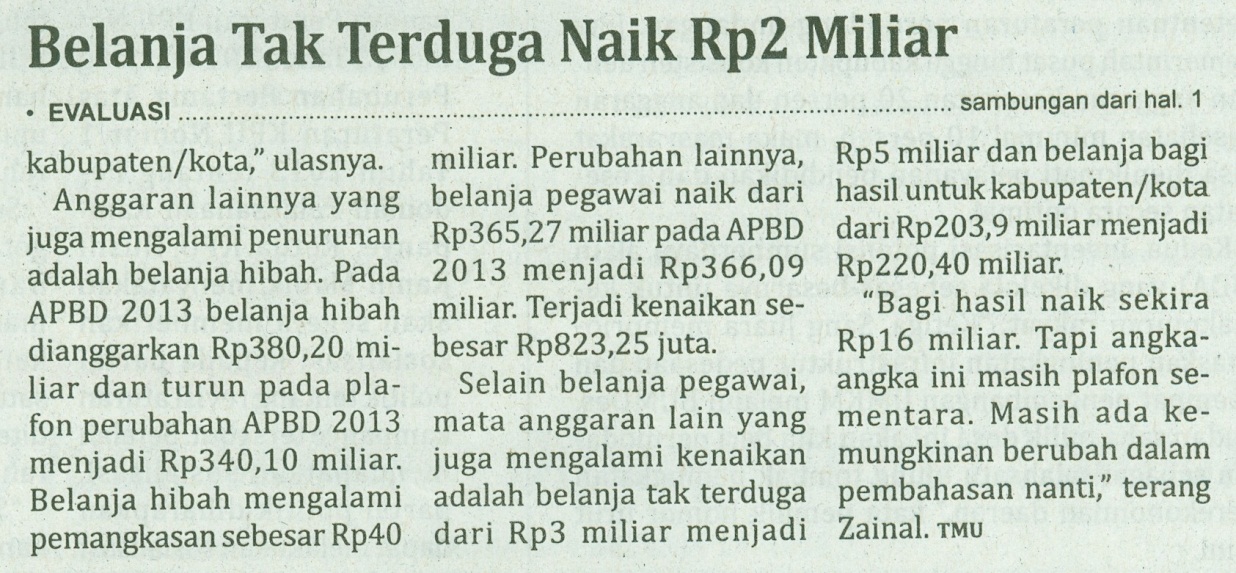 Harian    	:MercusuarKasubaudSulteng IHari, tanggal:Selasa, 03 September 2013KasubaudSulteng IKeterangan:Halaman 01  Kolom 14-20; Hal. 11  Kol. 19-21KasubaudSulteng IEntitas:Provinsi Sulawesi TengahKasubaudSulteng I